МУНИЦИПАЛЬНОЕ ДОШКОЛЬНОЕ ОБРАЗОВАТЕЛЬНОЕ УЧРЕЖДЕНИЕДЕТСКИЙ САД № 6 «КОЛОКОЛЬЧИК»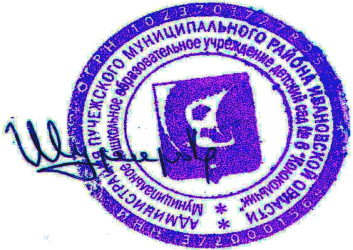 План  работыв летний оздоровительный период 2022 годаг. Пучеж2022 г.Цель: сохранение и укрепление физического и психического здоровья воспитанников, учет их возрастных и индивидуальных особенностей, удовлетворение потребности в летнем отдыхе, творческой деятельности и движении.Задачи:формировать у дошкольников привычку к здоровому и активному образу жизни, навыки безопасного поведения;развивать познавательную активность и интересы;прививать любовь к природе, воспитывать бережное отношение к ней, формировать начальные экологические знания;повышать компетентность педагогов в вопросах организации летней оздоровительной работы;обеспечивать методическую помощь при планировании и организации разных видов деятельности воспитанников в группе и на территории детского сада;повышать компетентность родителей в вопросах организации летнего оздоровления и отдыха детей;привлекать семьи воспитанников к участию в образовательной деятельности и реализации планов по оздоровлению и летнему отдыху детей в детском саду.Принципы летней оздоровительной работы на основании положений ФГОС ДО:поддержка разнообразия детства в летний период;учет возрастных и психофизических возможностей и особенностей детей;деятельностный подход к организации образовательного процесса;интеграция разных видов детской деятельности;содействие и сотрудничество детей и взрослых;взаимодействие ДОО и семьи.Формы работы по образовательным областям:познавательное развитие – экспериментальная, познавательно-исследовательская, проектная деятельность;речевое развитие – беседы, дидактические игры, проектная деятельность, приобщение к художественной литературе;художественно-эстетическое развитие – выставки продуктивной деятельности, театрализованная деятельность, музыкально-художественная деятельность, конструктивно-модельная деятельность;социально-коммуникативное развитие – беседы нравственной и патриотической направленности, проектная деятельность, конкурсы, викторины; физическое развитие – спортивные досуги и праздники, организация условий для двигательной активности, игр с водой, закаливающих процедур.Ожидаемые результатыПовышение  функциональных возможностей организма.Снижение  заболеваемости; приобщение к ЗОЖ.Обогащение знаний детей, повышение  их интереса к окружающему миру, творчеству, познанию, исследовательской деятельности. Развитие  интереса к природе, положительных эмоциональных отношений, желание беречь природу и заботится о ней.Развитие умения выражать себя в музыкальной, театрализованной деятельности.Повышение эмоционального благополучия детей.Организационно-методическая деятельностьФизкультурно-оздоровительная работа	Воспитательно-образовательная деятельность с детьмиЦиклограмма занимательной деятельности с детьми в летний период Младшая группа      Средняя группаСтаршая группа  Темы недели Праздники и развлеченияПерспективное планирование мероприятий с детьми№ НаправленияработыМероприятияСрокиОтветственные1Работа с  кадрамиМетодический часМетодический часМетодический час1Работа с  кадрами«Организация работы коллектива ДОУ в летний оздоровительный период»27.05.2022г.Заведующий, ст. воспитатель1Работа с  кадрамиИнструктажИнструктажИнструктаж1Работа с  кадрами«Охрана жизни и здоровья детей при организации летних праздников, игр, походов и экскурсий»27.05.2022г.Ответственныйпо ОТ1Работа с  кадрами«Техника безопасности и охрана труда в летних условиях»27.05.2022г. Ответственныйпо ОТ1Работа с  кадрами«Соблюдение питьевого и санитарно-эпидемиологического режима в летних условиях»27.05.2022г. Медсестра 1Работа с  кадрами«Инструктаж по пожарной безопасности»27.05.2022г. Ответственныйза ПБ1Работа с  кадрамиКонсультацииКонсультацииКонсультации1Работа с  кадрами«Организация детской деятельности в летний период»ИюньСт. воспитатель1Работа с  кадрами«Оказание первой доврачебной помощи при несчастных случаях» майМедсестра1Работа с  кадрами«Предупреждение детского травматизма» августОтветственный по ОТ1Работа с  кадрамиАдминистративные совещанияАдминистративные совещанияАдминистративные совещания1Работа с  кадрами«Подготовка ДОУ к летнему оздоровительному периоду»27.05.2022г.Заведующий 1Работа с  кадрами«Итоги летней оздоровительной работы ДОУ»31.08.2022г.Заведующий2.Оснащение педагогического  процесса в соответствии с ФГОСДООформление летнего стендаИюнь Старший воспитатель2.Оснащение педагогического  процесса в соответствии с ФГОСДОСоставление перспективного плана, рабочих программИюнь – июль Воспитатели 2.Оснащение педагогического  процесса в соответствии с ФГОСДОСоставление годового плана работы на 2022 – 2023 учебный годИюнь – август Ст. воспитатель, заведующий,  3.КонтрольОрганизация двигательного режима детей в течение дняПостоянноСт. воспитатель3.КонтрольОрганизация и проведение занимательной деятельности с детьми в течение дняПостоянно Ст. воспитатель3.КонтрольСанитарное состояние участковПостоянно медсестра, завхоз3.КонтрольСоблюдение инструкций по ОТ и ПБПостоянноОтветственный по ОТ3.КонтрольСостояние выносного материалаПостоянноСт. воспитатель3.КонтрольСоблюдение технологии приготовления пищи.Постоянно медсестра3.КонтрольПроведение оздоровительных мероприятий в группе. ПостоянноСт. воспитатель, медсестра№Направления работыМероприятия Сроки Ответственные Физкультурно-оздоровительноеОрганизация  прогулки.Постоянно ВоспитателиФизкультурно-оздоровительноеПрием детей на улице.Постоянно ВоспитателиФизкультурно-оздоровительноеУтренняя гимнастика на свежем воздухе.Постоянно ВоспитателиФизкультурно-оздоровительноеСовместная деятельность по физическому развитию на воздухе:- спортивные досуги;- спортивные праздники;- подвижные игрыПостоянно ВоспитателиФизкультурно-оздоровительноеМаксимальное пребывание детей на свежем воздухе.Постоянно ВоспитателиФизкультурно-оздоровительноеГимнастика после сна.Постоянно ВоспитателиФизкультурно-оздоровительноеПроведение закаливающих процедур:- воздушные ванны;- босохождение;- полоскание полости рта кипяченой водой;- топтание по рефлекторным дорожкам;- обливание рук до локтя с постепенным снижением температуры;- сон без маек.Постоянно ВоспитателиДень неделиЗанимательная деятельность с детьми, времяЗанимательная деятельность с детьми, времяДень неделиПервая половина дняВторая половина дняПонедельник9.00 - Физическое развитие (закрепление ОВД);9.30 - Художественно-эстетическое развитие (рисование/лепка)15.30 - Организация подражательных игр, игр – имитаций и др.16.00 – свободная деятельность, индивидуальная работа (изо)Вторник9.00 – Речевое развитие (речевые дидактические игры) 9.30 – Художественно-эстетическое развитие (пение, слушание муз.произведений, танцевально-ритмические движения) 15.30 Театрализованная деятельность (разные виды театров по возрасту)16.00 – свободная деятельность, индивидуальная работа (речь)Среда9.00 – Математическое развитие (дидактические игры) 9.30 – Физическое развитие (подвижные игры) 15.30 – Региональный компонент (природа участка, погода, достопримечательности ближайшего окружения)16.00 – свободная деятельность, индивидуальная работа (математика, логика)Четверг9.00 – Художественно-эстетическое развитие (пение, слушание муз.произведений, танцевально-ритмические движения) 9.30 – Совместная театрализованная деятельность15.30 – Совместная деятельность (экология, опытно-экспериментальная деятельность) 16.00 – свободная деятельность, индивидуальная работа (пение, танцевально-ритмические движения)Пятница9.00 – Конструктивно – модельная деятельность (конструкторы, пазлы, мозаики, природный, бросовый материал  и т.д.) 9.30 – Физическое развитие (досуг)15.30 – развлечение чередуется по направлениям развития ребенкаСоциально-коммуникативное (люди, семья, детский сад, труд)Познавательное (математика, мир природы, эксперименты, региональный компонент)Речевое (по произведениям, изучаемым детьми)Художественно-эстетическое (изо, музо) День неделиЗанимательная деятельность с детьми, времяЗанимательная деятельность с детьми, времяДень неделиПервая половина дняВторая половина дняПонедельник9.00 - Физическое развитие (закрепление ОВД);9.30 - Художественно-эстетическое развитие (рисование/лепка)15.30 - Организация сюжетно-ролевой игры16.00 – свободная деятельность, индивидуальная работа (изо)Вторник9.00 – Речевое развитие (речевые дидактические игры) 9.30 – Художественно-эстетическое развитие (пение, слушание муз.произведений, танцевально-ритмические движения) 15.30 – Театрализованная деятельность (разные виды театров по возрасту)16.00 – свободная деятельность, индивидуальная работа (речь)Среда9.00 – Математическое развитие (дидактические игры) 9.30 – Физическое развитие (подвижные игры) 15.30 – Региональный компонент (природа участка, погода, достопримечательности ближайшего окружения, ППД, ОБЖ)16.00 – свободная деятельность, индивидуальная работа (математика, логика)Четверг9.00 – Художественно-эстетическое развитие (пение, слушание муз.произведений, танцевально-ритмические движения) 9.30 – Совместная театрализованная деятельность15.30 – Совместная деятельность (экология, опытно-экспериментальная деятельность) 16.00 – свободная деятельность, индивидуальная работа (пение, танцевально-ритмические движения)Пятница9.00 – Конструктивно – модельная деятельность (конструкторы, пазлы, мозаики, природный, бросовый материал  и т.д.) 9.30 – Физическое развитие (досуг)15.30 – развлечение чередуется по направлениям развития ребенкаСоциально-коммуникативное (люди, семья, детский сад, труд)Познавательное (математика, мир природы, эксперименты, региональный компонент)Речевое (по произведениям, изучаемым детьми)Художественно-эстетическое (изо, музо) День неделиЗанимательная деятельность с детьми, времяЗанимательная деятельность с детьми, времяДень неделиПервая половина дняВторая половина дняПонедельник9.00 - Физическое развитие (закрепление ОВД);9.30 - Художественно-эстетическое развитие (рисование/лепка)15.30 - Организация сюжетно-ролевой игры 16.00 – свободная деятельность, индивидуальная работа (изо)Вторник9.00 – Речевое развитие (речевые дидактические игры) 9.30 – Художественно-эстетическое развитие (пение, слушание муз.произведений, танцевально-ритмические движения) 15.30 – Театрализованная деятельность (разные виды театров по возрасту)16.00 – свободная деятельность, индивидуальная работа (речь)Среда9.00 – Математическое развитие (дидактические игры) 9.30 – Физическое развитие (подвижные игры) 15.30 – Региональный компонент (природа участка, погода, достопримечательности ближайшего окружения, ППД, ОБЖ)16.00 – свободная деятельность, индивидуальная работа (математика, логика)Четверг9.00 – Художественно-эстетическое развитие (пение, слушание муз.произведений, танцевально-ритмические движения) 9.30 – Совместная театрализованная деятельность15.30 – Совместная деятельность (экология, опытно-экспериментальная деятельность) 16.00 – свободная деятельность, индивидуальная работа (пение, танцевально-ритмические движения)Пятница9.00 – Конструктивно – модельная деятельность (конструкторы, пазлы, мозаики, природный, бросовый материал  и т.д.) 9.30 – Физическое развитие (досуг)15.30 – развлечение чередуется по направлениям развития ребенкаСоциально-коммуникативное (люди, семья, детский сад, труд)Познавательное (математика, мир природы, эксперименты, региональный компонент)Речевое (по произведениям, изучаемым детьми)Художественно-эстетическое (изо, музо) неделяиюньавгуст11.06 - 3.06«Неделя дружбы и добра»1.08 – 5.08«Волшебные сказки»26.06 – 10.06«Я живу в России»8.08 – 12.08 «Дары леса»313.06 – 17.06«Мы  сильные и здоровые» 15.08 – 22 .08«Осторожный пешеход»  420. 06 – 24.06«Природа родного края»23.08 – 26.08 «В мире цветов»527.06 – 01.07 «Безопасное лето»29.08 – 31.08«Прощание с летом»неделяиюньавгуст11 июняПраздник «День защиты детей»5 августаразвлечение«По дорогам сказок»210 июняПраздничная программа «Мы живем в России!»12 августаРазвлечение «В гости к Лесовичку»317 июняСпортивный праздник «Веселые старты» 19 августаРазвлекательно-познавательная программа «Перекресток» 423 июняВикторина «Знаем и любим свой край»25 августа «Праздник цветов»5 30 июняДосуг «Осторожно огонь!» 31 августаИгровая программа «До свидания, лето»ИюньИюньИюньИюнь«Неделя дружбы и добра»«Неделя дружбы и добра»«Неделя дружбы и добра»«Неделя дружбы и добра»ДеньТема дняФормы работыОтветственныеСреда1.06День Защиты детейИгры, аттракционы, рисунки на асфальте и др.ВоспитателиЧетверг2.06 Добрые делаОказание помощи окружающим. Беседа с детьми о результате помощиВоспитателиПятница3.06 Дружба крепкая не сломаетсяРазучивание песен о дружбе, добрых делахВоспитатели«Я живу в России»«Я живу в России»«Я живу в России»«Я живу в России»Понедельник 6.06 Россия. Что это? Символика  России.Тематические беседы, объяснение, рассматривание презентаций, фотопортретов, фотоальбомов, видеофильмов, прослушивание гимна России, песен о России.Создание вместе с детьми демонстрационного наглядного материала (альбомы, буклеты, дидактические игры и т.д.)Воспитатели педагоги Вторник7.06Города Ивановской области Название, чем славятся.Тематические беседы, объяснение, рассматривание презентаций, фотопортретов, фотоальбомов, видеофильмов, прослушивание гимна России, песен о России.Создание вместе с детьми демонстрационного наглядного материала (альбомы, буклеты, дидактические игры и т.д.)Воспитатели педагоги Среда 8.06Достопримечательности  Ивановской областиТематические беседы, объяснение, рассматривание презентаций, фотопортретов, фотоальбомов, видеофильмов, прослушивание гимна России, песен о России.Создание вместе с детьми демонстрационного наглядного материала (альбомы, буклеты, дидактические игры и т.д.)Воспитатели педагоги Четверг 9.06Знаменитые люди  РосииТематические беседы, объяснение, рассматривание презентаций, фотопортретов, фотоальбомов, видеофильмов, прослушивание гимна России, песен о России.Создание вместе с детьми демонстрационного наглядного материала (альбомы, буклеты, дидактические игры и т.д.)Воспитатели педагоги Пятница 10.061.Познавательный досуг«Дошколята путешествуют по России»2. Выставка рисунков  по теме (педагоги)Подведение итогов недели, выявление знанийВоспитатели педагоги «Мы сильные и здоровые»«Мы сильные и здоровые»«Мы сильные и здоровые»«Мы сильные и здоровые»Понедельник 13.06.выходнойВоспитатели группВторник14.06 День веселых мячиков Выставка мячей, игры с мячамиВоспитатели группСреда 15.06Веселимся с обручамиИгры и упражнения собручамВоспитатели группЧетверг 16.06Кто быстрее?Подвижные игры с бегом и ходьбой, Элементы спортивных игр Воспитатели группПятница 17.06 «Веселые старты»Спортивный праздникВоспитатели «Природа родного края»«Природа родного края»«Природа родного края»«Природа родного края»Понедельник 20.06Прислушайтесь, кругом насекомые.Рисование «Насекомые, которых я встретил на нашем участке»Игры- перевоплощения «Если бы я стал(а) бабочкой, муравьем, жуком и т.д.?Беседы о насекомых, поиск насекомых на участке,Рисование, игрыВоспитатели группВторник21.06Цветы на нашей клумбе(садовые цветы) Экскурсия по цветникам ДОУ, уход за цветами, заучивание названий цветов, составление описательных рассказов, заучивание стихов о цветахВоспитатели группСреда 22.06Деревья нашего участкаРассматриваем и называем деревья, играем в игры по теме, рисуем (делаем аппликации) деревья, стихи, загадки о деревьяхВоспитатели группЧетверг 23.06Птицы поютСлушание пения птиц, наблюдение за поведением птиц, игры-имитации, стихи и песни о птицах.Воспитатели группПятница 24.06Мы природе помогаем  Викторина «Знаем и любим свой край»Воспитатели  «Безопасное лето» (ПБ) «Безопасное лето» (ПБ) «Безопасное лето» (ПБ) «Безопасное лето» (ПБ)Понедельник 27.06Пожар в лесу Рассматривание иллюстраций, беседы, разучивание художественных произведений по теме, проигрывание проблемных ситуаций и др.  ВоспитателиВторник 28.06Правила поведения на водеРассматривание иллюстраций, беседы, разучивание художественных произведений по теме, проигрывание проблемных ситуаций и др.  ВоспитателиСреда 29.06Ой, меня укусила осаРассматривание иллюстраций, беседы, разучивание художественных произведений по теме, проигрывание проблемных ситуаций и др.  ВоспитателиЧетверг 30.06«Осторожно! Ядовитые растения»Рассматривание иллюстраций, беседы, разучивание художественных произведений по теме, проигрывание проблемных ситуаций и др.  ВоспитателиПятница 1.07 Досуг  «Осторожно, огонь!»Дети учат Буратино, чему научились за неделю.  ВоспитателиАвгуст Август Август Август «Волшебные сказки»«Волшебные сказки»«Волшебные сказки»«Волшебные сказки»Понедельник 1.08Наши любимые сказкиРассказывание сказок, с использованием театра, иллюстрацийВоспитатели группВторник2.08Рисуем сказкиРисование сказок, составление альбомов, книжек-малышекВоспитатели группСреда 3.08Сказочные загадкиОтгадывание загадок по прочитаннымсказкамВоспитатели группЧетверг 4.08Играем сказкиОбыгрывание сюжетов сказок с помощью различных видов театраВоспитатели группПятница 5. 08«По дорогам сказок»Развлечение Воспитатели «Дары леса»«Дары леса»«Дары леса»«Дары леса»Понедельник 8.08Лекарственные растенияРассматривание, беседа, рассказ, дидактические игры, заучивание стихов, загадок, рисование.Воспитатели группВторник9.08ГрибыРассматривание, беседа, рассказ, дидактические игры, заучивание стихов, загадок, рисование.Воспитатели группСреда 10.08ЯгодыРассматривание, беседа, рассказ, дидактические игры, заучивание стихов, загадок, рисование.Воспитатели группЧетверг 11.08Деревья и кустарникиРассматривание, беседа, рассказ, дидактические игры, заучивание стихов, загадок, рисование.Воспитатели группПятница 12.08«В гости к Лесовичку»Развлечение Воспитатели  «Осторожный пешеход»   «Осторожный пешеход»   «Осторожный пешеход»   «Осторожный пешеход»  Понедельник 15.08День транспортаРассматривание иллюстраций, беседы, разучивание художественных произведений по теме, проигрывание проблемных ситуаций, изучение схем движения на проезжей части и др.Воспитатели Вторник16.08День пассажираРассматривание иллюстраций, беседы, разучивание художественных произведений по теме, проигрывание проблемных ситуаций, изучение схем движения на проезжей части и др.Воспитатели Среда 17.08День пешеходаРассматривание иллюстраций, беседы, разучивание художественных произведений по теме, проигрывание проблемных ситуаций, изучение схем движения на проезжей части и др.Воспитатели Четверг 18.08День инспектора ГИБДДРассматривание иллюстраций, беседы, разучивание художественных произведений по теме, проигрывание проблемных ситуаций, изучение схем движения на проезжей части и др.Воспитатели Пятница 19.08Развлекательно-познавательная программа «Перекресток»Развлечение, повторение изученного ранееВоспитатели «В мире цветов»«В мире цветов»«В мире цветов»«В мире цветов»Вторник23.08Цветы луга и лесаРассматривание, рисование, дидактические игры, заучивание стихов.Воспитатели группСреда 24.08Цветы садаРассматривание, рисование, дидактические игры, заучивание стихов.Воспитатели группЧетверг 25.08Праздник цветовРассматривание, рисование, дидактические игры, заучивание стихов.Воспитатели группПятница 26.08Цветочный магазинРассматривание, рисование, дидактические игры, заучивание стихов.Воспитатели групп«Прощание с летом»«Прощание с летом»«Прощание с летом»«Прощание с летом»Понедельник29.08Подготовка к игровой программе Разучивание стихов, игр.Беседы, просмотр презентаций и т.д.ВоспитателиВторник 30.08Подготовка к игровой программе Разучивание стихов, игр.Беседы, просмотр презентаций и т.д.ВоспитателиСреда 31.08«До свидания, лето!»Игровая программа Воспитатели